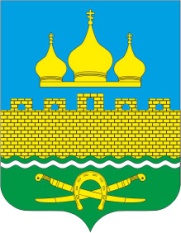 РОССИЙСКАЯ ФЕДРАЦИЯ                  РОСТОВСКАЯ ОБЛАСТЬ НЕКЛИНОВСКИЙ РАЙОН  МУНИЦИПАЛЬНОЕ ОБРАЗОВАНИЕ «ТРОИЦКОЕ СЕЛЬСКОЕ ПОСЕЛЕНИЕ»СОБРАНИЕ ДЕПУТАТОВ ТРОИЦКОГО СЕЛЬСКОГО ПОСЕЛЕНИЯРЕШЕНИЕОб отчете председателя Собрания депутатов – главы Троицкого сельского поселения о результатах его деятельности за 2020 год             Принято      Собранием депутатов                                                                                         «12» февраля 2021 годаВ соответствии со статьями 35, 36 Федерального закона от 06.10.2003 года № 131-ФЗ «Об общих принципах организации местного самоуправления в Российской Федерации, статьей 26 Устава муниципального образования «Троицкое сельское поселение», заслушав отчет председателя Собрания депутатов – главы Троицкого сельского поселения о результатах его  деятельности за 2020 год, Собрание депутатов Троицкого сельского поселенияРЕШИЛО:Утвердить отчет председателя Собрания депутатов – главы Троицкого сельского поселения за 2020 год, согласно Приложению.Признать деятельность председателя Собрания депутатов – главы Троицкого сельского поселения за 2020 год удовлетворительной.Настоящее решение вступает в силу со дня его принятия и подлежит размещению на официальном сайте Администрации Троицкого сельского поселения.Контроль за исполнением настоящего решения возложить на комиссию по местному самоуправлению и охране общественного порядка (председатель– Быстрый Н.Д.)Председатель Собрания депутатов – глава Троицкого сельского поселения					Г.В.Туевс. Троицкое12.02.2021 г.№ 246Приложениек решению Собрания депутатов Троицкого сельского поселения от 12.02.2021 г. № 246ОТЧЁТпредседателя Собрания депутатов - главы Троицкого сельского поселения  о результатах его деятельности за 2020 годУважаемые депутаты, приглашенные!Исполнение доходной части собственных доходов бюджета Троицкого сельского поселения за 2020 год составило 140,6 % к годовому плану. В бюджете поселения собственные налоговые и неналоговые доходы составляют 25 % всех поступлений и исполнены в сумме 5839,7 тыс. руб. Основные поступления налоговых и неналоговых доходов в 2020 году:- налог на доходы физических лиц – 1308,8 тыс. руб., что составляет 132,7 % к годовому плану (разовые выплаты годовых, квартальных премий по итогам за год, отпускных) - земельный налог – 3755,1 тыс. руб., что составляет 147,3 % к годовому плану (своевременная оплата налогов, сокращение недоимки)- единый сельскохозяйственный налог – 162,0 тыс. руб., что составляет 124 % к годовому плану (поданы уточненные декларации)- налог на имущество физических лиц – 405,0 тыс. руб., что составляет 133,7 % к годовому плану (своевременная оплата налогов, сокращение недоимки)- государственная пошлина –5,8 тыс. руб., что составляет 38,7 % к годовому плану (нотариальные действия носят заявительный характер, сокращение полномочий в связи с изменением нотариального законодательства)- доходы от сдачи имущества, находящегося в оперативном управлении органов государственной власти и имущества, составляющего государственную (муниципальную) казну (за исключением земельных участков)– 135,0 тыс. руб., что составляет 100,0 % к годовому плану.- доходы, поступающие в порядке возмещения расходов, понесенных в связи с эксплуатацией имущества – 27,0 тыс. руб., что составляет 96,1 % к годовому плану.Задолженность по налоговым платежам в бюджет поселения на 01.01.2020 г. составляла 4584,2 тыс. руб., в том числе: - 138,0 тыс. руб. – налог на имущество физических лиц- 2470,4 тыс. руб. – земельный налог- 1591,2 тыс. руб. – транспортный налог физ. лиц.Задолженность по налоговым платежам в бюджет поселения на 01.12.2020 г. составила 2925,4 тыс. руб., в том числе: - 83,5 тыс. руб. – налог на имущество физических лиц- 1045,2 тыс. руб. – земельный налог- 1090,4 тыс. руб. – транспортный налог физ. лиц.В целом по поселению недоимка сократилась на 1658,8 тыс. руб.Однако, несмотря на принимаемые меры, задолженность на 01.01.2021 г. выросла (это связано с ростом задолженности из-за несвоевременной оплаты   по сроку оплаты 01.12.2020 г.).Задолженность по налоговым платежам в бюджет поселения на 01.01.2021 г. составила 4976,0 тыс. руб., в том числе: - 196,0 тыс. руб. – налог на имущество физических лиц- 2371,2 тыс. руб. – земельный налог- 1828,5 тыс. руб. – транспортный налог физ. лиц.В целях сокращения недоимки, в 2020 году в Администрации Троицкого сельского поселения было проведено 14 заседаний Координационного Совета по вопросам собираемости налогов и других обязательных платежей при Администрации Троицкого сельского поселения, на которые были приглашены 50 физ. лица, имеющих общую задолженность по налоговым платежам в сумме 478,8 тыс. руб. В результате недоимщиками была погашена задолженность в размере 42,0 тыс. руб.На заседаниях обсуждались вопросы об оплате налогов, информировали о состоянии дел по собираемости налогов, о проделанной работе специалистами по сокращению задолженности и предпринимаемых мерах. Решили проводить разъяснительную работу с неплательщиками по всем налогам на сходах граждан. Присутствовавших задолжников обязали оплатить задолженности.Администрацией Троицкого сельского поселения совместно с Собранием Депутатов в течение 2020 года проводилась законотворческая деятельность. Круг вопросов, рассматриваемых депутатским корпусом достаточно широк: это вопросы, касающиеся жизнедеятельности социальной сферы Троицкого сельского поселения, бюджета и бюджетного процесса, экономики, безопасности и правопорядка, муниципальной собственности и многие другие.Безусловно, ключевыми вопросами, рассматриваемыми Собранием депутатов, являлись контроль за ходом исполнения бюджета поселения, отчета об его исполнении, внесение в него изменений и дополнений на протяжении всего финансового года и пристальным вниманием за его расходованием. Это предмет обсуждения практически каждого заседания.В 2020 году было проведено 13 заседаний Собрания депутатов, на которых было рассмотрено и принято 47 нормативно правовых акта (решений), регулирующих деятельность администрации Троицкого сельского поселения и жизни поселения. Основные вопросы – бюджет поселения, правила благоустройства, Устав, муниципальная служба.Было проведено 16 приемов граждан, при этом поступило 16 обращений, 14 из которых были решены положительно.В целом работа Собрания депутатов и администрации поселения в течение отчетного периода показала, что направления были выбраны правильно и основные проблемы в поселении выполнены. 